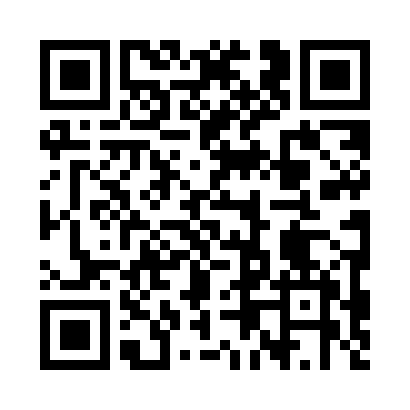 Prayer times for Jaworzynka, PolandWed 1 May 2024 - Fri 31 May 2024High Latitude Method: Angle Based RulePrayer Calculation Method: Muslim World LeagueAsar Calculation Method: HanafiPrayer times provided by https://www.salahtimes.comDateDayFajrSunriseDhuhrAsrMaghribIsha1Wed3:045:2212:425:478:0210:102Thu3:015:2012:415:488:0410:133Fri2:585:1812:415:488:0510:154Sat2:555:1612:415:498:0710:185Sun2:525:1512:415:508:0810:216Mon2:495:1312:415:518:1010:237Tue2:465:1212:415:528:1110:268Wed2:435:1012:415:538:1310:299Thu2:405:0812:415:548:1410:3210Fri2:375:0712:415:558:1610:3411Sat2:345:0512:415:558:1710:3712Sun2:305:0412:415:568:1810:4013Mon2:275:0312:415:578:2010:4314Tue2:255:0112:415:588:2110:4615Wed2:255:0012:415:598:2310:4916Thu2:244:5812:416:008:2410:5017Fri2:244:5712:416:008:2510:5018Sat2:234:5612:416:018:2710:5119Sun2:234:5512:416:028:2810:5220Mon2:224:5312:416:038:2910:5221Tue2:224:5212:416:048:3110:5322Wed2:214:5112:416:048:3210:5323Thu2:214:5012:416:058:3310:5424Fri2:214:4912:416:068:3410:5425Sat2:204:4812:426:068:3510:5526Sun2:204:4712:426:078:3710:5627Mon2:204:4612:426:088:3810:5628Tue2:194:4512:426:088:3910:5729Wed2:194:4412:426:098:4010:5730Thu2:194:4412:426:108:4110:5831Fri2:194:4312:426:108:4210:58